…………………………………………………                  (pieczęć UKW) PROTOKÓŁ  GŁOSOWANIADO  UCZELNIANEGO  KOLEGIUM  ELEKTORÓW(głosowanie w elektronicznym systemie głosowania)Grupa społeczności akademickiej:…………………………………………………………..Głosowanie w dniu: 	Tura: 	Liczba uprawnionych do głosowania: ………………………Liczba oddanych głosów: ……………………………, w tym:Liczba głosów ważnych ………………Liczba głosów nieważnych ………………Minimalna liczba głosów wymagana do dokonania wyboru ……………….Wyniki głosowania na poszczególnych kandydatów (od największej liczby głosów) – załącznik do protokołu (protokół z elektronicznego systemu głosowania). Uczelniana Komisja Wyborcza stwierdza, że spośród kandydatów, którzy uzyskali wymaganą liczbę głosów do Uczelnianego Kolegium Elektorów zostali wybrani: Uczelniana Komisja Wyborcza stwierdza, że następujący kandydaci przechodzą do II, III, IV tury*Uwagi członków Uczelnianej Komisji Wyborczej do przebiegu głosowania: 	...........................................................................(przewodniczący lub zastępca przewodniczącego UKW)--------------------* właściwe zakreślić kółkiem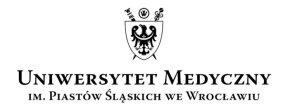        Wybory Uczelnianego Kolegium Elektorów kadencja 2020–2024 (załącznik nr 1 do Komunikatu nr 22 UKW)...........................................................................(nazwisko i imię..........................................(liczba głosów)...........................................................................(nazwisko i imię..........................................(liczba głosów)...........................................................................(nazwisko i imię..........................................(liczba głosów)...........................................................................(nazwisko i imię..........................................(liczba głosów)...........................................................................(nazwisko i imię..........................................(liczba głosów)...........................................................................(nazwisko i imię..........................................(liczba głosów)